Se concede un crédito equivalente al 100% de la cantidad donada durante el año  contributivo  a las fundaciones  de Ex gobernadores para sus gastos de funcionamiento y  aquellos gastos relacionado con el propósito para la cual fueron creados y/o aquellos donativos a un depositario de archivo y reliquias de ex Gobernadores y ex primeras damas de Puerto Rico constituido según la ley 290-2000. IndividuosAquella parte del crédito no utilizada en el año contributivo en que se efectúe el donativo, podrá ser arrastrada a años contributivos siguientes hasta que sea utilizado en su totalidad.Limitación del créditoLos créditos contributivos a otorgarse no podrán sobrepasar de un millón de dólares $(1, 000,000.00) en el agregado, para ningún año contributivo.Este crédito será en lugar de la deducción por concepto de donativos provista en que concede la Sección 1033.15(a) (3) del Código.EvidenciasPara reclamar este crédito contributivo se deberá someter la certificación emitida por la entidad recipiente como evidencia de que el donativo fue efectuado y aceptado. El crédito se reclama en el Anejo B, Parte II, línea 19 de la Planilla.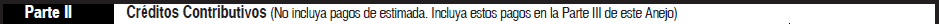 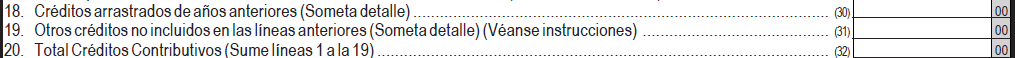 Código de Rentas Internas para un Nuevo Puerto Rico Determinación Administrativa 14-02Sección 1051.10. Sección 1033.15 (a) (3)Ley 290-2000.No aplica.Lugar: 	Sistema de Servicio y Atención al Contribuyente “Hacienda Responde”Horario:	Lunes a Viernes                     	8:00 am-4:30 pmTeléfono: 	(787) 620-2323                     	(787) 721-2020                      	(787) 722-0216Fax: 		(787) 522-5055 / 5056Directorio de ColecturíaDirectorio de Distritos de CobroDirectorio de Centros de ServicioContacto del Procurador del ContribuyentePortal del Departamento de HaciendaAl momento de esta revisión no existen preguntas referentes al tema.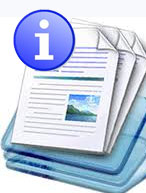 Información sobre el servicio 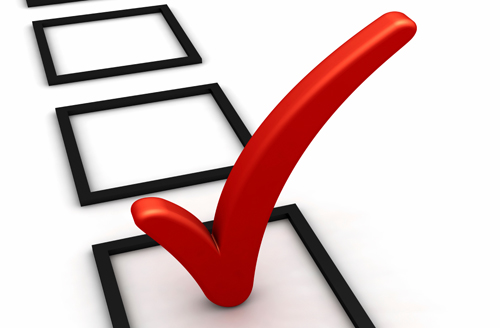 Clasificación del contribuyente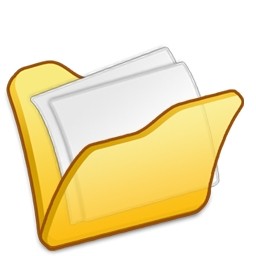 Procedimientos y documentos referentes al servicio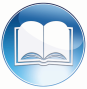 Código, reglamentos o leyes aplicables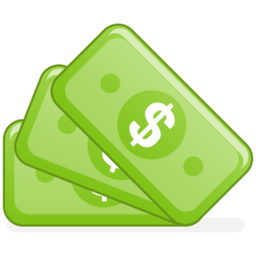 Sellos de Rentas Internas y métodos de pago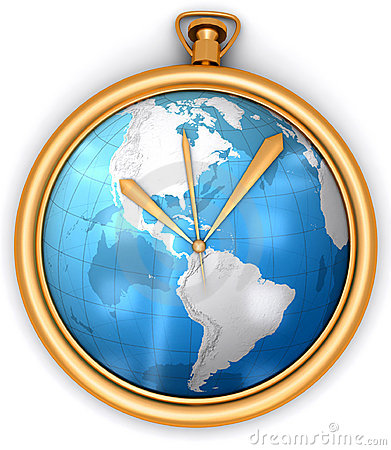 Ubicación y horario de servicio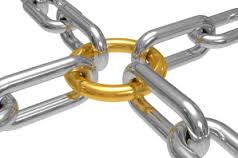 Enlaces relacionados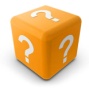 Preguntas frecuentes